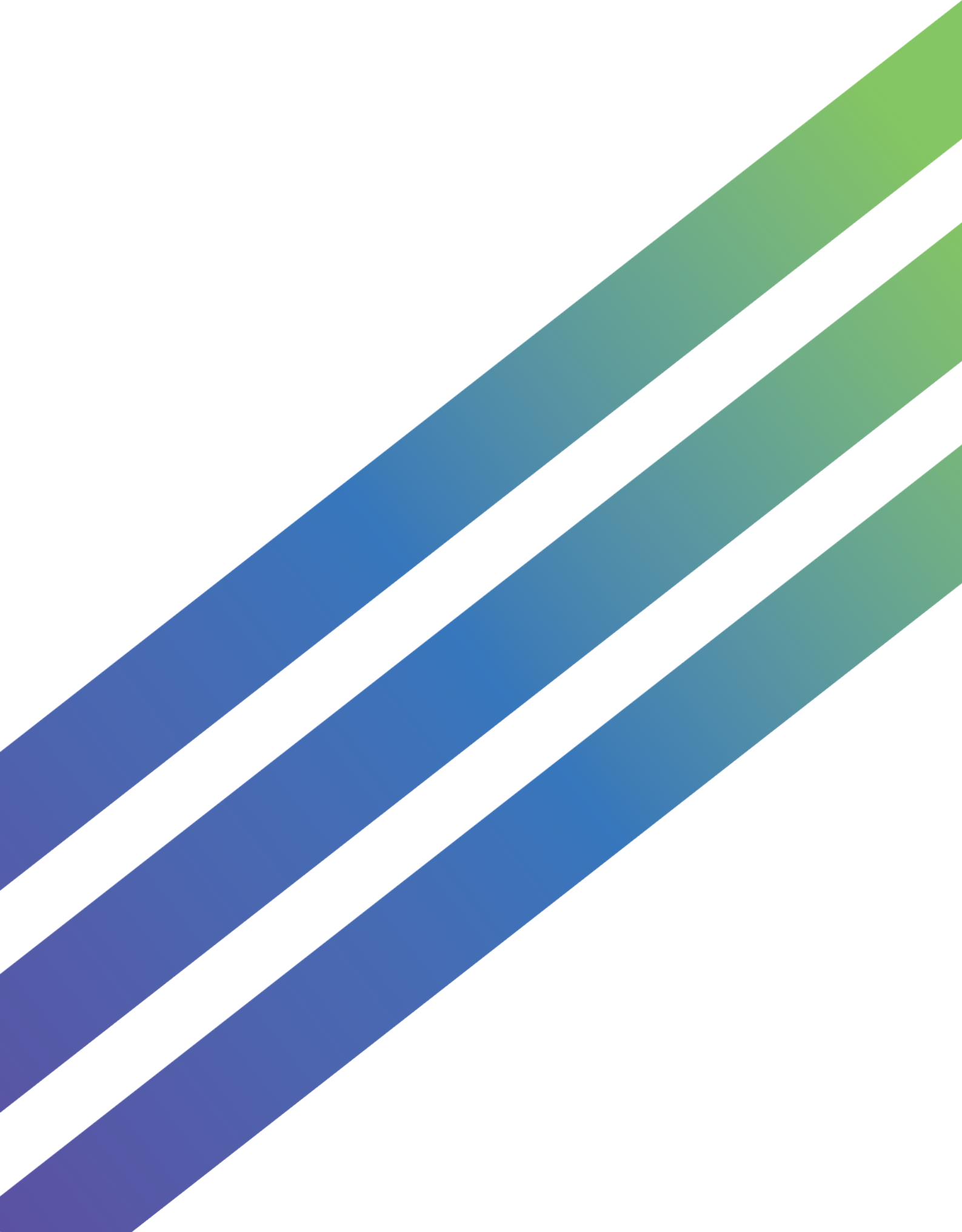 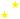 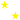 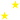 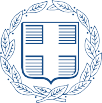 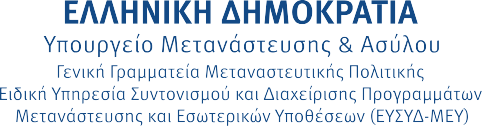 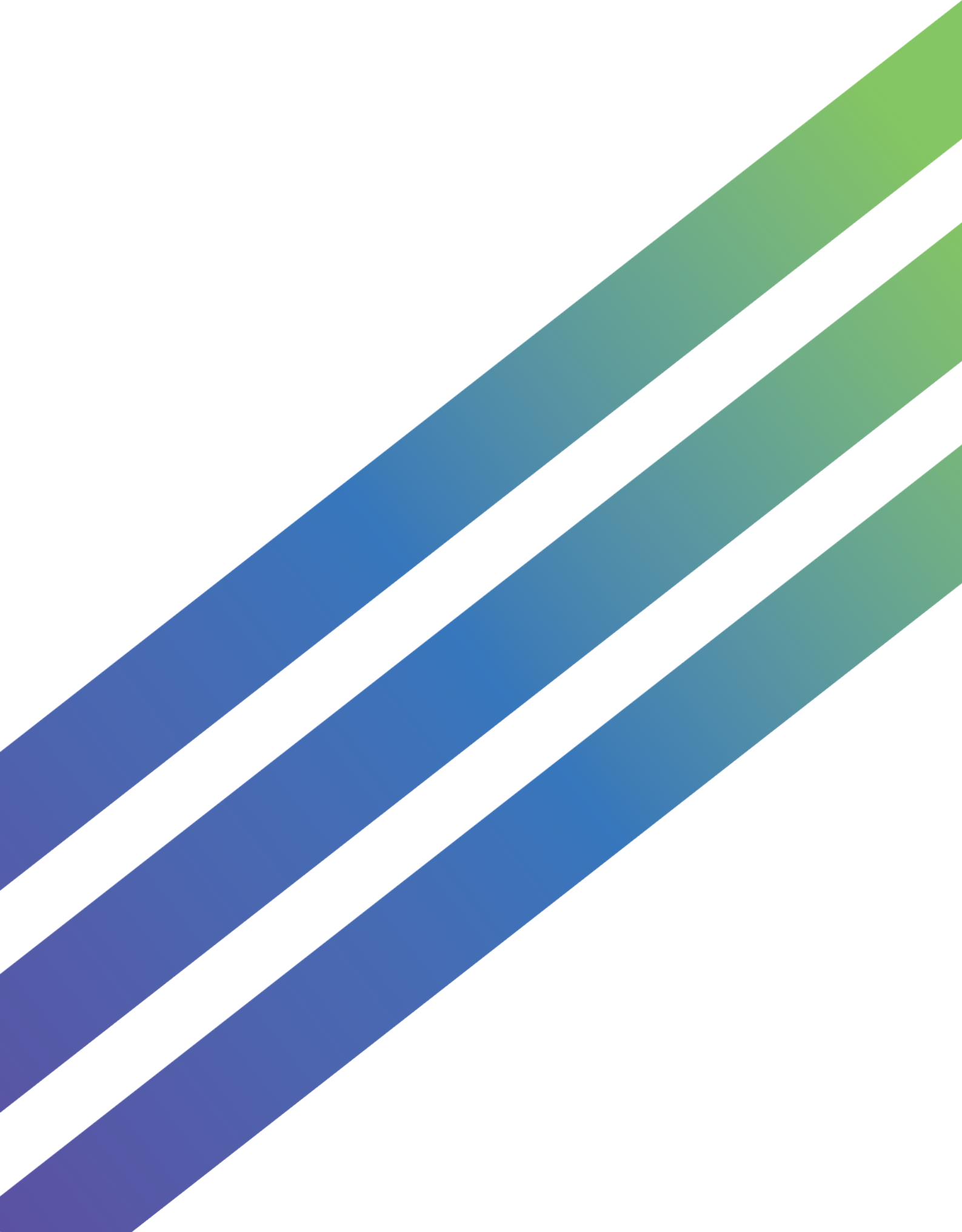 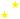 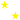 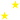 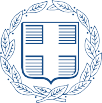 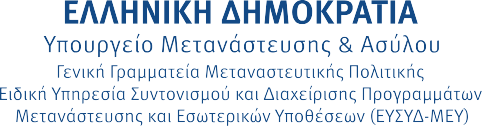 ΟΔΗΓΙΕΣ ΣΥΜΠΛΗΡΩΣΗΣ ΤΕΧΝΙΚΟΥ ΔΕΛΤΙΟΥ ΥΠΟΕΡΓΟΥ (Τ.Δ.Y.) 
ΤΑΜΕΙΩΝ ΑΣΥΛΟΥ ΜΕΤΑΝΑΣΤΕΥΣΗΣ ΚΑΙ ΕΣΩΤΕΡΙΚΩΝ ΥΠΟΘΕΣΕΩΝ (Τ.Α.Μ.Ε.Υ)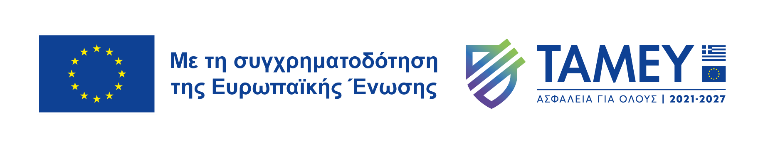 ΓΕΝΙΚΑΤο Τεχνικό Δελτίο Έργου συμπληρώνεται και υποβάλλεται μετά την υπογραφή της σύμβασης ανάθεσης της υλοποίησης του έργου ή την έκδοση απόφασης υλοποίησης του έργου με ίδια μέσα και το αργότερο εντός 10 ημερολογιακών ημερών από την ημερομηνία της υπογραφής. Στην περίπτωση που κατά την ένταξη έχει ήδη υπογραφεί η σύμβαση ή εκδοθεί η απόφαση υλοποίησης με ίδια μέσα, το ΤΔΕ υποβάλλεται αμέσως μετά την υπογραφή της συμφωνίας επιδότησης και την έκδοση της απόφασης ένταξης της δράσης.Τα πεδία του Τεχνικού Δελτίου Έργου συμπληρώνονται με ευθύνη του Δικαιούχου, εκτός από τα πεδία που είναι συμπληρωμένα ήδη από τα στοιχεία της δράσης ή μέσω άλλων διαδικασιών που προηγούνται της υπογραφής της σύμβασης ή της έκδοσης απόφασης υλοποίησης με ίδια μέσα.Οι κωδικοί που απαιτούνται για τη συμπλήρωση ορισμένων πεδίων ορίζονται στην οικεία πρόσκληση, εκτός αν αναφέρεται διαφορετικά. Τα κωδικοποιημένα στοιχεία που απαιτούνται για την συμπλήρωση σχετικών πεδίων είναι διαθέσιμα μέσω του ΟΠΣ - ΕΣΠΑ και αναρτημένα στην ιστοσελίδα : www.ops.gr.Όπου ζητείται επιλογή απάντησης (π.χ. ΝΑΙ ή ΟΧΙ) σημειώνεται Χ στο αντίστοιχο πεδίο. ΤΜΗΜΑ Α (ΤΑΥΤΟΤΗΤΑ ΕΡΓΟΥ)Στο Τμήμα Α του Τεχνικού Δελτίου Έργου συμπληρώνονται τα στοιχεία που χαρακτηρίζουν την ταυτότητα του Έργου. Α.1. 	Προγραμματική Περίοδος: Συμπληρώνεται η προγραμματική περίοδος από την οποία χρηματοδοτείται η δράση, στο πλαίσιο της οποίας υλοποιείται το έργο. Το εν λόγω πεδίο συμπληρώνεται αυτόματα από το ηλεκτρονικό σύστημα του ΟΠΣ.Α.2. 	Κωδικός Δράσης/MIS (ΟΠΣ): Συμπληρώνεται ο μοναδικός κωδικός MIS (ΟΠΣ) της δράσης, στο πλαίσιο της οποίας υλοποιείται το έργο.Α.3.	Τίτλος Δράσης: Ο τίτλος της δράσης συμπληρώνεται αυτόματα από το ηλεκτρονικό σύστημα του ΟΠΣ, βάσει του Κωδικού της Πράξης (MIS ΟΠΣ) του πεδίου Α2.Α.4. 	ΑΑ Υποέργου (ΟΠΣ): Συμπληρώνεται ο αύξων αριθμός που έχει λάβει το έργο στο πεδίο 1: Α/Α Έργου στον Πίνακα: Προγραμματισμός Υλοποίησης Δράσης στο Τμήμα ΣΤ: Προγραμματισμός Υλοποίησης Δράσης - Ωριμότητα Πράξης του Τεχνικού Δελτίου Πράξης– Τ.Δ.Π. Α.5.	Τίτλος Υποέργου: Ο τίτλος του Έργου συμπληρώνεται αυτόματα από το ηλεκτρονικό σύστημα του ΟΠΣ, βάσει του Κωδικού Έργου (ΟΠΣ) που έχει συμπληρωθεί στο παραπάνω πεδίο. Ο τίτλος του Έργου συμπληρώνεται, όπως αναφέρεται στο πεδίο 1: Α/Α Έργου στον Πίνακα: Προγραμματισμός Υλοποίησης Δράσης στο Τμήμα ΣΤ: Προγραμματισμός Υλοποίησης Δράσης - Ωριμότητα Δράσης του Τεχνικού Δελτίου Πράξης – Τ.Δ.Π. Σε περίπτωση που ο τίτλος του έργου, διαφοροποιείται με την υπογραφή της σύμβασης ή την έκδοση απόφασης υλοποίησης με ίδια μέσα, συμπληρώνεται ο τίτλος της σύμβασης ή της απόφασης υλοποίησης με ίδια μέσα. Η Εντεταλμένη Αρχή θα επικαιροποιήσει το σχετικό πεδίο του Τ.Δ.Π. με τον νέο τίτλο του Υποέργου.Α.3.	Δικαιούχος Υποέργου: Συμπληρώνεται η πλήρης ονομασία του δυνητικού δικαιούχου του υποέργου.Α.4. 	Είδος Υποέργου: Συμπληρώνεται το είδος του Υποέργου Σημειώνεται ότι το «είδος υποέργου» συνδυάζει το φυσικό αντικείμενο με τη μέθοδο υλοποίησης και επιλέγεται από την ακόλουθη λίστα τιμών Παρεμβάσεων που έχουν προσδιοριστεί στο ΟΠΣ:5001 Μελέτες και υπηρεσίες τεχνικών έργωνΑφορά Υποέργα που υλοποιούνται αποκλειστικά μέσω της σύναψης δημόσιων συμβάσεων με αναδόχους-μελετητές και το φυσικό τους αντικείμενο αφορά την εκπόνηση μελετών και την παροχή τεχνικών και λοιπών συναφών επιστημονικών υπηρεσιών, οι οποίες συνδέονται με την εκτέλεση τεχνικού έργου, σύμφωνα με την περ. 7(α) της παρ. 1 του αρ. 2 του ν.4412/2016 και τους κωδικούς CPV του Προσαρτήματος Γ του Παραρτήματος Ι Ν. 4412/2016.  Ενδεικτικά, το φυσικό αντικείμενο περιλαμβάνει: μελέτη/ μελέτες για την κατασκευή τεχνικού έργου (αρχιτεκτονική, στατική, τοπογραφική, γεωτεχνική, ηλεκτρομηχανολογική, χημικοτεχνική, περιβαλλοντική, κλπ),μελέτη για χωρικό σχεδιασμό (χωροταξική και ρυθμιστική μελέτη, πολεοδομική και ρυμοτομική μελέτη, τοπικό πολεοδομικό σχέδιο δήμων, κλπ)σχέδια δράσης και σχέδια διαχείρισης που σχετίζονται με τεχνικά έργα σε τοπικό ή εθνικό επίπεδο, δηλ. τα παραδοτέα του υποέργου περιλαμβάνουν μελέτες ή υπηρεσίες για τεχνικά έργα,υπηρεσίες τεχνικού συμβούλου για την ωρίμανση και τη δημοπράτηση ενός τεχνικού έργου,υπηρεσίες τεχνικού συμβούλου για τη διαχείριση και επίβλεψη τεχνικού έργου ή μελέτης τεχνικού έργου, κλπΕπισημαίνεται ότι μελέτες ή τεχνικές και λοιπές συναφείς επιστημονικές υπηρεσίες που παρέχονται από αναδόχους-συμβούλους και δεν περιλαμβάνουν την εκπόνηση μελέτης για τεχνικό έργο ή υπηρεσία του Προσαρτήματος Γ του Παραρτήματος Ι του ν. 4412/2016 εντάσσονται στο είδος υποέργου 5004.Το υποέργο/ΤΔΥ αντιστοιχεί σε: μία πλήρη δημόσια σύμβαση (δηλ. σε μία και μοναδική σύμβαση, ανεξαρτήτως π/υ), ή σεμέρος/τμήμα μίας δημόσιας σύμβασης ανεξαρτήτως π/υ (όπως στην περίπτωση τμηματοποιημένης – phased πράξης) Σε ορισμένες περιπτώσεις που αφορούν προμήθειες ή υπηρεσίες: υπό προϋποθέσεις ένα υποέργο μπορεί να περιλαμβάνει περισσότερες από μία δημόσιες συμβάσεις, ως ομάδα/σύνολο. Οι περιπτώσεις αυτές είναι:ενέργειες Τεχνικής Βοήθειας (ΤΒ) με ομοειδές φυσικό αντικείμενο που αφορούν προμήθειες εξοπλισμού ή υπηρεσίες, εφόσον καθεμία από τις συμβάσεις έχει π/υ ≤  60.000 € (χωρίς ΦΠΑ). Εάν μία από αυτές τις συμβάσεις έχει π/υ > 60.000 € (χωρίς ΦΠΑ), δημιουργείται διακριτό υποέργο στο πλαίσιο της ίδιας πράξης περιπτώσεις συμβάσεων, οι οποίες προκύπτουν μετά από υποδιαίρεση σε τμήματα (lots) σύμφωνα με το ν. 4412/2016, για το σύνολο των οποίων γίνεται ένας και μόνο διαγωνισμός. Εάν μία από αυτές τις συμβάσεις έχει π/υ > 60.000 € (χωρίς ΦΠΑ), δημιουργείται διακριτό υποέργο στο πλαίσιο της ίδιας πράξης5002 Τεχνικό Έργο/ΕργολαβίαΚάθε υποέργο που το φυσικό του αντικείμενο αφορά σε τεχνικό έργο (ήτοι το αποτέλεσμα ενός συνόλου δομικών εργασιών ή εργασιών μηχανικού, που επιτελεί οικονομική ή τεχνική λειτουργία) και υλοποιείται αποκλειστικά μέσω της σύναψης δημόσιας σύμβασης με ανάδοχο.Το υποέργο/ΤΔΥ αντιστοιχεί σε: μία πλήρη δημόσια σύμβαση (δηλ. σε μία και μοναδική σύμβαση, ανεξαρτήτως π/υ), ή σεμέρος/τμήμα μίας δημόσιας σύμβασης ανεξαρτήτως π/υ (όπως στην περίπτωση τμηματοποιημένης – phased πράξης) Σε ορισμένες περιπτώσεις που αφορούν προμήθειες ή υπηρεσίες: υπό προϋποθέσεις ένα υποέργο μπορεί να περιλαμβάνει περισσότερες από μία δημόσιες συμβάσεις, ως ομάδα/σύνολο. Οι περιπτώσεις αυτές είναι:ενέργειες Τεχνικής Βοήθειας (ΤΒ) με ομοειδές φυσικό αντικείμενο που αφορούν προμήθειες εξοπλισμού ή υπηρεσίες, εφόσον καθεμία από τις συμβάσεις έχει π/υ ≤  60.000 € (χωρίς ΦΠΑ). Εάν μία από αυτές τις συμβάσεις έχει π/υ > 60.000 € (χωρίς ΦΠΑ), δημιουργείται διακριτό υποέργο στο πλαίσιο της ίδιας πράξηςπεριπτώσεις συμβάσεων, οι οποίες προκύπτουν μετά από υποδιαίρεση σε τμήματα (lots) σύμφωνα με το ν. 4412/2016, για το σύνολο των οποίων γίνεται ένας και μόνο διαγωνισμός. Εάν μία από αυτές τις συμβάσεις έχει π/υ > 60.000 € (χωρίς ΦΠΑ), δημιουργείται διακριτό υποέργο στο πλαίσιο της ίδιας πράξης5003 ΠρομήθειεςΚάθε υποέργο που το φυσικό του αντικείμενο αφορά σε προμήθεια, εγκατάσταση ή αντικατάσταση εξοπλισμού και υλοποιείται αποκλειστικά μέσω της σύναψης δημόσιας/ων σύμβασης/ συμβάσεων με ανάδοχο/ αναδόχους.Το υποέργο/ΤΔΥ αντιστοιχεί σε: μία πλήρη δημόσια σύμβαση (δηλ. σε μία και μοναδική σύμβαση, ανεξαρτήτως π/υ), ή σεμέρος/τμήμα μίας δημόσιας σύμβασης ανεξαρτήτως π/υ (όπως στην περίπτωση τμηματοποιημένης – phased πράξης) Σε ορισμένες περιπτώσεις που αφορούν προμήθειες ή υπηρεσίες: υπό προϋποθέσεις ένα υποέργο μπορεί να περιλαμβάνει περισσότερες από μία δημόσιες συμβάσεις, ως ομάδα/σύνολο. Οι περιπτώσεις αυτές είναι:ενέργειες Τεχνικής Βοήθειας (ΤΒ) με ομοειδές φυσικό αντικείμενο που αφορούν προμήθειες εξοπλισμού ή υπηρεσίες, εφόσον καθεμία από τις συμβάσεις έχει π/υ ≤  60.000 € (χωρίς ΦΠΑ). Εάν μία από αυτές τις συμβάσεις έχει π/υ > 60.000 € (χωρίς ΦΠΑ), δημιουργείται διακριτό υποέργο στο πλαίσιο της ίδιας πράξηςπεριπτώσεις συμβάσεων, οι οποίες προκύπτουν μετά από υποδιαίρεση σε τμήματα (lots) σύμφωνα με το ν. 4412/2016, για το σύνολο των οποίων γίνεται ένας και μόνο διαγωνισμός. Εάν μία από αυτές τις συμβάσεις έχει π/υ > 60.000 € (χωρίς ΦΠΑ), δημιουργείται διακριτό υποέργο στο πλαίσιο της ίδιας πράξης5004 Υπηρεσίες και μελέτες πλην μελετών/υπηρεσιών για τεχνικά έργα Κάθε υποέργο που το φυσικό του αντικείμενο υλοποιείται αποκλειστικά μέσω της σύναψης δημόσιας/ων σύμβασης/ων με ανάδοχο/ους και αφορά σε παροχή υπηρεσιών που δεν εμπίπτουν στην περ. 7(α) της παρ. 1 του αρ. 2 του ν.4412/2016.Στις συμβάσεις υπηρεσιών περιλαμβάνονται και οι συμβάσεις παροχής συμβουλευτικών υπηρεσιών που έχουν ως αντικείμενο τον σχεδιασμό, προγραμματισμό, οργάνωση, διαχείριση, παρακολούθηση, έλεγχο και αξιολόγηση επιχειρησιακών και αναπτυξιακών προγραμμάτων και δράσεων σε όλους τους τομείς της οικονομίας, καθώς και σε οριζόντιου χαρακτήρα παρεμβάσεις, την υποστήριξη της υλοποίησής τους με τη μεταφορά της απαραίτητης τεχνογνωσίας, καθώς και την παροχή εξωγενών υπηρεσιών (outsourcing) υλοποίησης των ανωτέρω προγραμμάτων και δράσεων.Ενδεικτικά, το φυσικό αντικείμενο περιλαμβάνει: οικονομικές ή κοινωνικές μελέτες, μελέτες οργάνωσης και επιχειρησιακής έρευνας,εμπειρογνωμοσύνες/ μελέτες που δεν σχετίζονται με τεχνικό έργο,δράσεις πληροφόρησης, δημοσιότητας, επικοινωνίας, ευαισθητοποίησηςσχέδια δράσης/διαχείρισης που δε σχετίζονται με τεχνικό έργοκατάρτιση και πιστοποίηση δεξιοτήτων εργαζόμενων (μέσω δημόσιας σύμβασης), κλπΥπηρεσίες συμβούλου είτε για την διαχείριση και επίβλεψη ενός έργου είτε για την ωρίμανση και τη δημοπράτηση ενός έργου, που δεν είναι τεχνικό, και αφορούν υπηρεσίες με κωδικό CPV εκτός του Προσαρτήματος Γ του Παραρτήματος Ι του ν. 4412/2016 εντάσσονται σε αυτό το είδος υποέργου.Το υποέργο/ΤΔΥ αντιστοιχεί σε: μία πλήρη δημόσια σύμβαση (δηλ. σε μία και μοναδική σύμβαση, ανεξαρτήτως π/υ), ή σεμέρος/τμήμα μίας δημόσιας σύμβασης ανεξαρτήτως π/υ (όπως στην περίπτωση τμηματοποιημένης – phased πράξης) Σε ορισμένες περιπτώσεις που αφορούν προμήθειες ή υπηρεσίες: υπό προϋποθέσεις ένα υποέργο μπορεί να περιλαμβάνει περισσότερες από μία δημόσιες συμβάσεις, ως ομάδα/σύνολο. Οι περιπτώσεις αυτές είναι:ενέργειες Τεχνικής Βοήθειας (ΤΒ) με ομοειδές φυσικό αντικείμενο που αφορούν προμήθειες εξοπλισμού ή υπηρεσίες, εφόσον καθεμία από τις συμβάσεις έχει π/υ ≤  60.000 € (χωρίς ΦΠΑ). Εάν μία από αυτές τις συμβάσεις έχει π/υ > 60.000 € (χωρίς ΦΠΑ), δημιουργείται διακριτό υποέργο στο πλαίσιο της ίδιας πράξηςπεριπτώσεις συμβάσεων, οι οποίες προκύπτουν μετά από υποδιαίρεση σε τμήματα (lots) σύμφωνα με το ν. 4412/2016, για το σύνολο των οποίων γίνεται ένας και μόνο διαγωνισμός. Εάν μία από αυτές τις συμβάσεις έχει π/υ > 60.000 € (χωρίς ΦΠΑ), δημιουργείται διακριτό υποέργο στο πλαίσιο της ίδιας πράξης5005 Επιχορήγηση για εκτέλεση υποέργου με ίδια μέσαΚάθε υποέργο που υλοποιείται από το Δικαιούχο με ίδια μέσα, εκτός των αρχαιολογικών ερευνών/ εργασιών που εντάσσονται στη διακριτή κατηγορία 5007 και εκτός των ενεργειών ΤΒ που υλοποιούνται με ίδια μέσα και εντάσσονται στην κατηγορία 5013.Με δεδομένο ότι στο πλαίσιο αυτού του υποέργου δύναται να προβλέπεται ή να έχει γίνει ανάθεση/εις δημόσιων συμβάσεων με αναδόχους (ενδεικτικά: για προμήθεια αναλώσιμων, για εξοπλισμό, για δημοσιότητα), οι συμβάσεις αυτές περιλαμβάνονται στο ΤΔΥ Είδους 5005, υπό την προϋπόθεση ότι κάθε μία έχει π/υ ≤ 60.000 ευρώ (χωρίς ΦΠΑ).  Εάν μία από αυτές τις συμβάσεις έχει π/υ > 60.000 € (χωρίς ΦΠΑ), δημιουργείται διακριτό υποέργο στο πλαίσιο της ίδιας πράξης, το οποίο εντάσσεται στο κατάλληλο είδος σύμφωνα με την 2η στήλη του πίνακα.Οι συμβάσεις μίσθωσης έργου (που δύναται να αποτελούν μέρος του υποέργου) δεν θεωρούνται δημόσιες συμβάσεις με αναδόχους.5007 Αρχαιολογικές Έρευνες/Εργασίες με ίδια μέσαΚάθε υποέργο που το φυσικό του αντικείμενο αφορά αμιγώς σε αρχαιολογικές έρευνες/εργασίες και υλοποιείται με ίδια μέσα.5013 Ενέργειες ΤΒ με ίδια μέσαΚάθε Υποέργο που αφορά σε ενέργειες Τεχνικής Βοήθειας που υλοποιούνται από το Δικαιούχο με ίδια μέσα. Ενδεικτικά: μετακινήσεις, εκπαιδεύσεις, οργάνωση εκδηλώσεων, γενικά λειτουργικά έξοδα, μελέτες-εμπειρογνωμοσύνες, κ.ά. ενέργειες που είναι επιλέξιμες βάσει της ΥΑ ΤΒ και υλοποιούνται με ίδια μέσα. Επισημαίνεται ότι υποέργα για ενέργειες ΤΒ που είναι επιλέξιμες βάσει της ΥΑ ΤΒ και γίνονται αποκλειστικά με σύναψη δημόσιας σύμβασης/ συμβάσεων και όχι με ίδια μέσα, εντάσσονται σε ένα από τα είδη 5001, 5003, 5004.Στο πλαίσιο ενός υποέργου είδους 5013 που υλοποιείται από τον ίδιο το δικαιούχο με ίδια μέσα, μπορεί να προβλέπεται και ανάθεση/εις δημόσιων συμβάσεων με αναδόχους. Ενδεικτικά σε υποέργο για εκπαιδεύσεις μπορεί να περιληφθούν συμβάσεις για υπηρεσίες εκπαίδευσης, υπηρεσίες εστίασης, δημοσιότητας, κλπ ή σε υποέργο για γενικά λειτουργικά έξοδα να περιληφθούν συμβάσεις για προμήθεια αναλώσιμων, κλπ. Σε αυτές τις περιπτώσεις, το υποέργο/ΤΔΥ είδους 5013 δύναται να περιλαμβάνει δημόσιες συμβάσεις, - μία ή περισσότερες-, με την προϋπόθεση ότι καθεμία από αυτές έχει π/υ ≤ 60.000 ευρώ (χωρίς ΦΠΑ). Εάν μία από αυτές τις συμβάσεις έχει π/υ > 60.000 € (χωρίς ΦΠΑ), δημιουργείται διακριτό υποέργο στο πλαίσιο της ίδιας πράξης, το οποίο εντάσσεται στο κατάλληλο είδος5008 Απαλλοτρίωση-Αγορά εδαφικών εκτάσεωνΚάθε υποέργο που το φυσικό του αντικείμενο αφορά αποκλειστικά σε απαλλοτριώσεις - αγορά εδαφικών εκτάσεων, το οποίο υλοποιείται σύμφωνα με το προβλεπόμενο θεσμικό πλαίσιο/ διαδικασίες.5009 Εργασίες Ο.Κ.Ω.Κάθε υποέργο που το φυσικό του αντικείμενο αφορά σε συνδέσεις, μετατοπίσεις, κλπ δικτύων Οργανισμών Κοινής Ωφελείας (Ο.Κ.Ω.) και δεν υλοποιείται μέσω της σύναψης σύμβασης/ συμβάσεων με ανάδοχο/ αναδόχους. Οι εργασίες καταγράφονται σε έγγραφο με το οποίο ο Οργανισμός Κοινής Ωφελείας (Ο.Κ.Ω.) δεσμεύεται ότι θα υλοποιήσει την παρέμβαση.Α.5.	Κρίσιμο Υποέργο: Το πεδίο επιλέγεται από τη ΔΑ εφόσον το υποέργο θεωρείται κρίσιμο για την υλοποίηση της πράξης. Σύμφωνα με το ν.4914/2022, άρθρο 37, παρ. 6, η ΔΑ κατά την ένταξη των πράξεων, δύναται να ορίζει τη μέγιστη προθεσμία ενεργοποίησης του/των υποέργων, τα οποία θεωρούνται κρίσιμα για την υλοποίηση της πράξης.Α.6.	Εφαρμοζόμενη Διαδικασία / Μέθοδος Υλοποίησης: Α.7.	Το Έργο Αντιστοιχεί σε / Περιλαμβάνει: Δηλώνεται, με επιλογή από λίστα τιμών, εάν το έργο αντιπροσωπεύει α) μία πλήρη (ολόκληρη) δημόσια σύμβαση ή υλοποίηση με ίδια μέσα, ή β) σύνολο σχετικά μικρών ομοειδών συμβάσεων, προϋπολογισμού < 60.000 ευρώ η κάθε μία. Η λίστα τιμών είναι κωδικοποιημένη στο ΟΠΣ / ΕΡΓΟΡΑΜΑ.Α.8.				     	Α.Α. Ελέγχου: Δίνεται κατ’ αύξουσα σειρά, ένας αριθμός για κάθε υποέργο της πράξης (π.χ. 1, 2, 3 κ.λπ.). Ο αριθμός αυτός είναι μοναδικός και χαρακτηρίζει το κάθε υποέργο στο πλαίσιο της συγκεκριμένης πράξης σε όλη την Προγραμματική Περίοδο.  Α.10	Διαδικασία ανάθεσης: Συμπληρώνεται η διαδικασία ανάθεσης του έργου από κωδικοποιημένη λίστα στο ΟΠΣΑ.11.	Κατάσταση Υποέργου: Συμπληρώνεται η κατάσταση που χαρακτηρίζει το Έργο, σύμφωνα με το σχετικό αρχείο των κωδικοποιημένων στοιχείων του ΟΠΣ – ΕΣΠΑ ως εξής: Αρχική (αφορά την 1η υποβολή του ΤΔΥ), Τροποποίηση (όταν τροποποιούνται στοιχεία της σύμβασης ή της απόφασης υλοποίησης με ίδια μέσα και απαιτείται σχετική τροποποίηση της σύμβασης ή της απόφασης υλοποίησης με ίδια μέσα), Επκαιροποίηση (όταν τροποποιούνται στοιχεία του έργου που δεν επηρεάζουν τη σύμβαση ή την απόφαση υλοποίησης με ίδια μέσα, π.χ. μεταβολή στο ύψος του ΦΠΑ), Ολοκλήρωση του Υποέργου/Σύμβασης (εφόσον το υποέργο/ η σύμβαση έχει ολοκληρωθεί), Λύση Σύμβασης (εφόσον η σύμβαση λύεται, σύμφωνα με τους όρους που προβλέπονται στο περιεχόμενό της, πριν την ολοκλήρωσή της).Α.12	Α/Α ΤΔΥ: Α.13. 	Ημ/νία Ανάληψης Νομικής Δέσμευσης: Συμπληρώνεται η ημερομηνία υπογραφής της σύμβασης ή η ημερομηνία έκδοσης της απόφασης υλοποίησης του έργου με ίδια μέσα (η ημερομηνία που αναγράφεται πάνω στην αρχική σύμβαση / απόφαση υλοποίησης με ίδια μέσα).Α.17.	Ημ/νία Έναρξης Υποέργου/Επιλεξιμότητας: Συμπληρώνεται η ημερομηνία (ηη/μμ/εεεε) που ξεκινάει η υλοποίηση του φυσικού αντικειμένου (έναρξη επιλεξιμότητας δαπανών) κάθε υποέργου. Η ημερομηνία αυτή είναι είτε προγραμματιζόμενη εφόσον η υλοποίηση του φυσικού αντικειμένου του υποέργου δεν έχει ξεκινήσει, είτε πραγματική εφόσον έχει ήδη ξεκινήσει η υλοποίηση του φυσικού αντικειμένου του υποέργου πριν την υποβολή του ΤΔΠ. Σε κάθε περίπτωση, η ημερομηνία που συμπληρώνεται στο πεδίο αυτό θα πρέπει να είναι εντός των χρονικών ορίων επιλεξιμότητας των Προγραμμάτων ΤΑΜΕΥ.Α.18.		Ημ/νια Λήξης Υποέργου: Συμπληρώνεται η ημερομηνία (ηη/μμ/εεεε) που ολοκληρώνεται η υλοποίηση του φυσικού αντικειμένου κάθε υποέργου.  Α.13.	Προϋπολογισμός Υποέργου: Συμπληρώνεται ο συνολικός προϋπολογισμός της σύμβασης ή της απόφασης υλοποίησης με ίδια μέσα (σύνολο δημόσιας και ιδιωτικής δαπάνης).Α.20.	Ημ/νία Τροποποίησης: Συμπληρώνεται η ημερομηνία με την οποία τροποποιείται η κάθε φορά ισχύουσα σύμβαση / απόφαση υλοποίησης με ίδια μέσα (π.χ. η ημερομηνία υπογραφής παράτασης σύμβασης ή η ημερομηνία υπογραφής τροποποιημένης απόφασης υλοποίησης με ίδια μέσα).Α.15.	Αντικείμενο τροποποίησης Σύμβασης / Απόφασης Υλοποίησης με Ίδια Μέσα: Συμπληρώνεται από τον Δικαιούχο η τιμή του εν λόγω πεδίου.Συνοπτική Αιτιολόγηση μεταβολής: Παρατίθεται συνοπτική περιγραφή των αιτιών/λόγων τροποποίησης της σύμβασης ή μεταβολής/επικαιροποίησης του ΤΔΥ. Στις περιπτώσεις έργων για τα οποία λύεται η σύμβασή τους, στο ίδιο πεδίο παρατίθενται συνοπτικά και οι λόγοι που οδηγούν στη λύση της σύμβασης.ΣΤΟΙΧΕΙΑ ΧΩΡΟΘΕΤΗΣΗΣ ΕΡΓΟΥΑ18.Ι-Α.18.ΙΙΙ: Γεωγραφική θέση (Περιφέρεια ή νομός/ΟΤΑ) – (NUTS/LAU): Συμπληρώνεται ο κωδικός της γεωγραφικής θέσης, στην οποία υλοποιείται το έργο σε επίπεδο Περιφέρειας, Νομού ή και ΟΤΑ, με βάση τους κωδικούς NUTS/LAU, σύμφωνα με τα κωδικοποιημένα στοιχεία του ΟΠΣ – ΕΣΠΑ και τα στοιχεία της δράσης. Σε περίπτωση που το έργο χωροθετείται σε περισσότερες γεωγραφικές θέσεις συμπληρώνονται περισσότερες γραμμές, με ανάλογο τρόπο.Βάσει του κωδικού (Ι) συμπληρώνεται αυτόματα από το ηλεκτρονικό σύστημα του ΟΠΣ-ΕΣΠΑ η περιγραφή της γεωγραφικής θέσης (ΙΙ). Για κάθε γεωγραφική θέση συμπληρώνεται και το ποσοστό επί της επιλέξιμης δημόσιας δαπάνης του έργου που αφορά στον κάθε κωδικό. Στις περιπτώσεις που το έργο χωροθετείται σε περισσότερες από μία γεωγραφικές περιοχές το ποσοστό επιμερίζεται, βάσει υπολογισμού της συμμετοχής της δημόσιας δαπάνης σε κάθε γεωγραφική περιοχή αντίστοιχα. Τα ποσοστά αυτά θα πρέπει να αθροίζουν στο 100%.Η χωροθέτηση του κάθε έργου πρέπει να συνάδει με την αντίστοιχη χωροθέτηση της δράσης στο ΤΔΔ.tmhma b (Στοιχεία Αναδόχου/ων – εμπλεκομενοι φορεισ)Στο Τμήμα Β παρατίθενται τα στοιχεία των φορέων που εμπλέκονται στην υλοποίηση του έργου (υλοποίηση μέσω δημόσιας σύμβασης) και πιο συγκεκριμένα τα στοιχεία του αναδόχου ή των αναδόχων, της επιβλέπουσας και της οικονομικής υπηρεσίας.Πεδία Β.1-Β.6:	Συμπληρώνεται η επωνυμία ή το επώνυμο του αναδόχου που αναλαμβάνει την υλοποίηση του έργου, μέσω της σύμβασης του έργου που συνάπτεται μεταξύ αυτού και του Δικαιούχου. Επίσης, συμπληρώνεται ο Αριθμός Φορολογικού Μητρώου (ΑΦΜ) ή ισοδύναμο αναγνωριστικό άλλης χώρας (αν πρόκειται για ξένο ανάδοχο), η ΔΟΥ, καθώς και τα στοιχεία επικοινωνίας του αναδόχου (διεύθυνση, τηλέφωνο, e-mail). Συμπληρώνοντας το ΑΦΜ εισάγονται ή ενημερώνονται τα υπόλοιπα στοιχεία από το TAXIS, αυτόματα.Στην περίπτωση που ο ανάδοχος του έργου είναι περισσότεροι του ενός συμπληρώνονται τα παραπάνω πεδία για κάθε ανάδοχο ξεχωριστά (δηλαδή ο πίνακας με τα πεδία Β1-Β6 επαναλαμβάνεται έως ότου συμπληρωθούν τα στοιχεία όλων των αναδόχων).Πεδία Β.7-Β.11: Τα εν λόγω πεδία συμπληρώνονται στην περίπτωση ΤΔΥ που  αφορά μία σύμβαση που εκτελείται από περισσότερους του ενός αναδόχου, π.χ. ένωση εταιρειών ή που περιλαμβάνει σύνολο μικρών ομοειδών συμβάσεων. Στη γενική περίπτωση του μοναδικού αναδόχου ανά έργο δεν απαιτείται συμπλήρωση των συγκεκριμένων πεδίων. Αναλυτικότερα, τα πεδία συμπληρώνονται ως εξής:Β.7.	Επωνυμία Αναδόχου: Η επωνυμία ή το επώνυμο του κάθε αναδόχου που αναλαμβάνει την εκτέλεση μέρους της σύμβασης ή μίας μικρής σύμβασης. Το εν λόγω πεδίο συμπληρώνεται αυτόματα από το σύστημα με τη συμπλήρωση του ΑΦΜ.Β.8.	ΑΦΜ: ΑΦΜ του αναδόχου, βάσει του οποίου συμπληρώνεται αυτόματα το πεδίο Β7.Β.9.	Κωδικός ΑΔΑΜ: Ο μοναδικός κωδικός ανάρτησης της σύμβασης στο ΚΗΜΔΗΣ το οποίο αφορά τον συγκεκριμένο ανάδοχο.Β.10.	Σχέση με το υποέργο: Στην περίπτωση μίας σύμβασης με πολλούς αναδόχους πχ ένωση εταιρειών, επιλέγεται ανά ανάδοχο το «Βασικός/Κύριος Ανάδοχος» ή «Συνανάδοχος». Στην περίπτωση συνόλου μικρών ομοειδών συμβάσεων, επιλέγεται το «πολλοί ανάδοχοι που αντιστοιχούν σε πολλές συμβάσεις». Σε αυτήν την περίπτωση το προηγούμενο πεδίο 9 «ΑΔΑΜ Σύμβασης» θα έχει διαφορετική τιμή ανά ανάδοχο.Β.11. Ποσό σύμβασης ανά ανάδοχο/φορέα: Συμπληρώνεται το ποσό που αναλογεί στον κάθε ανάδοχο σε κάθε σύμβαση. Το σύνολο των επιμέρους ποσών πρέπει πάντα να ταυτίζεται με το Πεδίο 13 «Προϋπολογισμός Σύμβασης / Απόφασης Υλοποίησης με Ίδια Μέσα».ΠΑΡΑΔΕΙΓΜΑΤΑ ΣΥΜΠΛΗΡΩΣΗΣ ΤΟΥ ΠΙΝΑΚΑ: ΣΧΕΣΗ ΑΝΑΔΟΧΟΥ/ΩΝ ΜΕ ΤΟ ΕΡΓΟ/ΣΥΜΒΑΣΗ (ΠΕΔΙΑ 7-11)1. ΤΔΥ μίας σύμβασης παροχής υπηρεσιών Προϋπολογισμού 500.000€ με ανάδοχο ένωση τριών εταιρειών:2. ΤΔΥ (π.χ. τεχνικής βοήθειας) με πολλές μικρές συμβάσεις ή αναθέσεις σε διαφορετικούς αναδόχους, συνολικού ποσού 50.000:ΤΜΗΜΑ Γ(ΦΥΣΙΚΟ ΑΝΤΙΚΕΙΜΕΝΟ ΕΡΓΟΥ ΚΑΙ ΠΡΟΓΡΑΜΜΑΤΙΣΜΟΣ ΥΛΟΠΟΙΗΣΗΣ)Στο Τμήμα Γ του Τεχνικού Δελτίου Έργου δίνονται πληροφορίες σχετικά με το φυσικό αντικείμενο Έργου, όπως αυτό περιγράφεται στα συμβατικά τεύχη ή στην απόφαση του δικαιούχου για την υλοποίηση του έργου με ίδια μέσα, καθώς και στοιχεία σχετικά με τον προγραμματισμό υλοποίησης του έργου.στοιχεια φυσικου αντικειμενου εργουΓ.1. Συνοπτική περιγραφή φυσικού αντικειμένου έργου / Προσδιορισμός φάσεων/πακέτων εργασίας έργου: Παρατίθεται συνοπτική περιγραφή του φυσικού αντικειμένου του έργου, με αναφορά στα βασικά τεχνικά / λειτουργικά και λοιπά χαρακτηριστικά, στις φάσεις υλοποίησης ή στα πακέτα εργασίας και στο/α βασικό/ά παραδοτέο/α του έργου, όπως αυτά αποτυπώνονται στα συμβατικά τεύχη ή στην απόφαση του δικαιούχου για την υλοποίηση του έργου με ίδια μέσα. Έγγραφα ή άλλο υλικό με περισσότερη ανάλυση μπορεί να επισυναφθεί στο ΤΔΕ και να αναρτηθεί στο ΟΠΣ συμπληρωματικά.ΧΡΟΝΙΚΟΣ ΠΡΟΓΡΑΜΜΑΤΙΣΜΟΣ ΦΑΣΕΩΝ / ΠΑΚΕΤΩΝ ΕΡΓΑΣΙΑΣ ΕΡΓΟΥΣτα πεδία Γ.2-Γ.5 περιλαμβάνονται τα στοιχεία που αφορούν στον προγραμματισμό της υλοποίησης του έργου ανά φάση ή πακέτα εργασίας, όπως αυτά περιλαμβάνονται στην σύμβαση ή στην απόφαση υλοποίησης με ίδια μέσα. Ως φάσεις του έργου, εννοούνται τα ορόσημα ή ομάδες εργασίας που αντιστοιχούν σε ενδεικτικές ή και αποκλειστικές προθεσμίες, όπως ορίζονται σε μία δημόσια σύμβαση. Ως πακέτα εργασίας εννοείται ένα σύνολο δραστηριοτήτων ή ενεργειών που έχει ένα αποτέλεσμα/παραδοτέο αλλά λειτουργεί είτε συμπληρωματικά είτε ως προαπαιτούμενο στην εκτέλεση των υπόλοιπων δραστηριοτήτων/ενεργειών (πακέτων εργασίας) του έργου. Κατά κανόνα τα πακέτα εργασίας ορίζονται στις αποφάσεις υλοποίησης έργων με ίδια μέσα. Γ.2.	Α/Α: Δίνεται κατ΄αύξουσα σειρά, ένας αριθμός για κάθε φάση ή πακέτο εργασίας του έργου. Γ.3.	Περιγραφή Φάσης: Συμπληρώνεται η συνοπτική περιγραφή της φάσης ή του πακέτου εργασίας, όπως ορίζονται στη σύμβαση ή στην απόφαση υλοποίησης με ίδια μέσα. Πεδία Γ.4 -Γ.5: Συμπληρώνονται οι προγραμματιζόμενες ημερομηνίες έναρξης και λήξης της κάθε φάσης ή πακέτου εργασίας, όπως προσδιορίζονται στη σύμβαση ή στην απόφαση υλοποίησης με ίδια μέσα.ΠΑΡΑΔΟΤΕΑ ΕΡΓΟΥ ΑΝΑ ΦΑΣΕΙΣ / ΠΑΚΕΤΑ ΕΡΓΑΣΙΑΣΓ.6.	Α/Α: Συμπληρώνεται ο αύξων αριθμός που αντιστοιχεί στη φάση ή στο πακέτο εργασίας, σύμφωνα με την αρίθμηση του πεδίου Γ.2.Γ.7.	Φάσεις έργου/πακέτα εργασίας: Συμπληρώνεται η συνοπτική περιγραφή της φάσης ή του πακέτου εργασίας, σύμφωνα με την περιγραφή στο πεδίο Γ.3.Γ.8.	Ενέργειες: Συμπληρώνονται οι ενέργειες/ δραστηριότητες που η υλοποίηση τους συμβάλλει στην υλοποίηση της κάθε φάσης του έργου/ πακέτου εργασίας Γ.9.	Παραδοτέα/προϊόντα/εκροές: Δίνεται περιγραφή των παραδοτέων/προϊόντων που θα παραχθούν και των εκροών που θα προκύψουν στο πλαίσιο της κάθε φάσης/πακέτου εργασίας του έργου.Γ.10.	Επιλέξιμη Δημόσια Δαπάνη: Συμπληρώνεται το ποσό της επιλέξιμης δημόσιας δαπάνης που αντιστοιχεί στη κάθε φάση/ πακέτο εργασίας του έργου.Γ.11.	Συνολική Δημόσια Δαπάνη: Συμπληρώνεται το ποσό της συνολικής δημόσιας δαπάνης που απαιτείται για την υλοποίηση των φάσεων/ πακέτων εργασίας του έργου.1.4	ΕΤΗΣΙΑ Κατανομή Δημόσιας Δαπάνης έργου: Γ.11.	Έτος: Συμπληρώνονται τα έτη υλοποίησης του έργου και κατά τα οποία αναλύεται η δημόσια δαπάνη.Γ.12.	Συνολική Δημόσια Δαπάνη: Συμπληρώνεται η δημόσια δαπάνη που προβλέπεται να απαιτηθεί για την υλοποίηση του έργου ανά έτος. Γ.13.  Επιλέξιμη Δημόσια Δαπάνη: Συμπληρώνεται η δημόσια δαπάνη που είναι επιλέξιμη προς χρηματοδότηση από τα Προγράμματα ΤΑΜΕΥ ανά έτος.Σύνολο: Συμπληρώνονται τα ποσά που προέρχονται από το άθροισμα των επί μέρους γραμμών. Τα ποσά αυτά πρέπει να ταυτίζονται με την συνολική δημόσια δαπάνη και την επιλέξιμη δημόσια δαπάνη που παρατίθενται στο Χρηματοδοτικό Σχέδιο του Υποέργου (Σύνολο στήλης Δ.2 και Δ.3).ΤΜΗΜΑ Δ: (ΧΡΗΜΑΤΟΔΟΤΙΚΟ ΣΧΕΔΙΟ ΕΡΓΟΥ)Στο τμήμα Δ του Τεχνικού Δελτίου Έργου παρατίθενται τα στοιχεία που αναλύουν το οικονομικό αντικείμενο του έργου και ειδικότερα τη δημόσια δαπάνη του έργου ως προς την κατανομή της σε συγκεκριμένες κατηγορίες δαπάνης. ΚΑΤΑΝΟΜΗ ΔΗΜΟΣΙΑΣ ΔΑΠΑΝΗΣ ΑΝΑ ΚΑΤΗΓΟΡΙΑ ΔΑΠΑΝΗΣΔ.1.	Κατηγορίες Δαπανών: Αφορούν τις κατηγορίες των δαπανών που αντιστοιχούν στο περιεχόμενο του έργου και περιλαμβάνονται στο ισχύον Τεχνικό Δελτίο Δράσης. Ως κατηγορίες δαπανών ορίζονται:(A)	Δαπάνες βάσει παραστατικών: δηλαδή δαπάνες η πραγματοποίηση των οποίων επιβεβαιώνεται και επαληθεύεται με την προσκόμιση αντίστοιχων παραστατικών και δικαιολογητικών εγγράφων. Οι δαπάνες αυτές δύνανται να είναι [Α.1]: Άμεσες ή [Α.2] Έμμεσες ή συνδυασμός τους. (Α.1)	Άμεσες δαπάνες είναι οι δαπάνες που συνδέονται άμεσα με τις εργασίες/ενέργειες/δραστηριότητες που συνθέτουν το φυσικό αντικείμενο του έργου και εκτελούνται στο πλαίσιο αυτού.Στην περίπτωση που το έργο υλοποιείται μέσω δημόσιας σύμβασης, οι άμεσες δαπάνες αφορούν στην αμοιβή του αναδόχου για την εκτέλεση της δημόσιας σύμβασης.Οι άμεσες δαπάνες διακρίνονται στο: «Ποσό χωρίς ΦΠΑ» και στο Ποσό του «ΦΠΑ».Ο ΦΠΑ είναι επιλέξιμος εάν η δράση δεν παράγει έσοδα ή τα παραγόμενα έσοδα δεν είναι φορολογητέα και συνεπώς δεν υπάρχει δικαίωμα έκπτωσης του φόρου των αντίστοιχων εσόδων και ως εκ τούτου ο ΦΠΑ δεν ανακτάται. Εάν η υλοποίηση της δράσης πραγματοποιείται με προγραμματική σύμβαση, η συμπλήρωση των σχετικών πεδίων γίνεται με κριτήριο τη δημιουργία ή μη εσόδων υπαγομένων σε ΦΠΑ στον κύριο του έργου από την άσκηση της συγκεκριμένης δραστηριότητας.(Α.2) 	Έμμεσες δαπάνες (γενικά έξοδα) αφορούν δαπάνες που δεν συνδέονται άμεσα με την υλοποίηση ενός συγκεκριμένου έργου, αλλά πραγματοποιούνται σε ευθεία συσχέτιση με τις άμεσες δαπάνες σε ένα έργο. Οι έμμεσες δαπάνες ταυτίζονται με τα γενικά έξοδα (οverheads) και αφορούν όλες τις δομικές ή/και υποστηρικτικές δαπάνες διοικητικής, τεχνικής ή λειτουργικής φύσης που πραγματοποιούνται προς χάριν της εκτέλεσης περισσότερων της μιας δραστηριοτήτων / του δικαιούχου και κατά συνέπεια δεν μπορούν να αποδοθούν σε ένα μόνο έργο ή δραστηριότητα.. Τέτοιες δαπάνες δύνανται να είναι: διαχειριστικό κόστος, λειτουργικά έξοδα, όπως λογαριασμοί ΔΕΚΟ (ηλεκτρικό, νερό, τηλέφωνο) κόστος καθαριότητας, κλπ), άλλα γενικά έξοδα. Οι έμμεσες δαπάνες δηλώνονται: α) είτε βάσει παραστατικών και διακρίνονται στο ποσό χωρίς ΦΠΑ και στο ποσό του ΦΠΑ,β) είτε ως σταθερό ποσοστό επί των άμεσων δαπανών και χωρίς την υποβολή παραστατικών.Οι περιπτώσεις Α.2α) και Α.2β) δύναται να συμπληρωθούν μόνο για τις περιπτώσεις έργων που εκτελούνται με ίδια μέσα. (Α.3)  Ανάλυση κατηγοριών άμεσων δαπανών.Τα πεδία Α.3.1. – Α.3.8. συμπληρώνονται μόνο στην περίπτωση που το έργο υλοποιείται με ίδια μέσα. Οι άμεσες δαπάνες είναι πλήρως αναλυμένες, σύμφωνα με το φυσικό αντικείμενο του έργου, προκειμένου να τεκμηριώνεται ο προσδιορισμός των έμμεσων δαπανών ως κατ’ αποκοπή ποσό που υπολογίζεται βάσει ποσοστού (%) επί του συνόλου των άμεσων δαπανών ή επί των άμεσων δαπανών προσωπικού, ανάλογα με την επιλογή απλοποιημένου κόστους. Ο Δικαιούχος, ανάλογα με τη φύση του έργου, μπορεί να προσθέσει κι άλλες άμεσες δαπάνες στην κατηγορία Α.3.8, Α.3.9. «Άλλες άμεσες δαπάνες», προκειμένου να αντιστοιχούν πλήρως στις δαπάνες των επί μέρους εργασιών/δραστηριοτήτων του έργου.(Β)		      Δαπάνες βάσει Απλοποιημένου Κόστους: είναι οι δαπάνες που δηλώνονται μετά από εφαρμογή συγκεκριμένης μεθόδου απλοποιημένου κόστους που έχει προσδιοριστεί με σαφήνεια στην πρόσκληση υποβολής προτάσεων. Για τη δήλωση των δαπανών αυτών δεν απαιτείται η προσκόμιση παραστατικών και δικαιολογητικών εγγράφων που να τεκμηριώνουν τις σχετικές πληρωμές, αλλά απαιτείται η τεκμηρίωση της υλοποίησης ή και της ολοκλήρωσης του φυσικού αντικειμένου, στο οποίο αντιστοιχούν οι εν λόγω δαπάνες.Συμπληρώνεται το ποσό των δαπανών, οι οποίες θα δηλωθούν από το δικαιούχο είτε εφάπαξ με την ολοκλήρωση του έργου ή τμήματος/ων αυτού, είτε κατά την υλοποίηση του έργου στη βάση πραγματοποιηθεισών δαπανών που αντιστοιχούν στην υλοποίηση συγκεκριμένου φυσικού αντικειμένου, ανάλογα με την εφαρμοζόμενη επιλογή απλοποιημένου κόστους. Οι εν λόγω δαπάνες, ανάλογα με την επιλογή απλοποιημένου κόστους διακρίνονται σε: (Β.1.) 	Δαπάνες βάσει τυποποιημένης κλίμακας κόστους ανά μονάδα: Συμπληρώνεται η δημόσια δαπάνη ως κατ’ αποκοπή ποσό που θα δηλωθεί από το δικαιούχο στη βάση προϋπολογισμένων κλιμάκων μοναδιαίου κόστους που προσδιορίζονται από την ΔΑ/ΕΦ στην πρόσκληση για την υποβολή των προτάσεων. (Β.2.) 	Δαπάνες βάσει κατ’ αποκοπή ποσού (lump sums): Συμπληρώνεται το συνολικό ποσό των δαπανών που θα δηλωθούν από το δικαιούχο εφάπαξ με την ολοκλήρωση της δράσης ή τμήματος/ων αυτής. Οι δράσεις για τις οποίες δύνανται να δηλωθούν τέτοιες δαπάνες, καθώς και το κατ’ αποκοπή ποσό προσδιορίζονται από την ΔΑ/ΕΦ στην οικεία πρόσκληση για την υποβολή των προτάσεων. Σε περιπτώσεις που η πρόσκληση απευθύνεται σε ονοματισμένους ή μικρό αριθμό δυνητικών δικαιούχων και αφορά δράσεις με προϋπολογισμό έως 100.000 ευρώ, το κατ’ αποκοπή ποσό δύνανται να προσδιοριστεί από την ΔΑ/ΕΦ κατά την αξιολόγηση των προτάσεων και πριν την υπογραφή της συμφωνίας επιδότησης και την έκδοση της απόφασης ένταξης της δράσης, στη βάση αναλυτικού και κατάλληλα τεκμηριωμένου προϋπολογισμού που δηλώνει ο δικαιούχος.   (Β.3.) Έμμεσες Δαπάνες βάσει ποσοστού (%) επί των άμεσων επιλέξιμων δαπανών της δράσης ή των άμεσων επιλέξιμων δαπανών προσωπικού:  Συμπληρώνεται το συνολικό ποσό των δαπανών που δηλώνονται από το δικαιούχο ως ποσοστό επί των άμεσων δαπανών της δράσης ή επί των άμεσων δαπανών προσωπικού, χωρίς ΦΠΑ, σύμφωνα με τις σχετικές προβλέψεις στην πρόσκληση. 	Στις περιπτώσεις που η πρόσκληση αφορά δράσεις με προϋπολογισμό έως 100.000 ευρώ, το κατ΄ αποκοπή ποσό δύναται να προσδιοριστεί από την ΔΑ/ΕΦ κατά την αξιολόγηση των προτάσεων και πριν την υπογραφή της συμφωνίας επιδότησης και την έκδοση της απόφασης ένταξης της δράσης, στη βάση αναλυτικού και κατάλληλα τεκμηριωμένου προϋπολογισμού που δηλώνει ο δικαιούχος. (Γ.)	Αγορά εδαφικών εκτάσεων, είναι οι δαπάνες που αντιστοιχούν στο κόστος για την αγορά (απαλλοτρίωση) των εδαφικών εκτάσεων που απαιτούνται για την εκτέλεση του έργου.Συμπληρώνεται το συνολικό ποσό των δαπανών, οι οποίες αφορούν στην αγορά εδαφικών εκτάσεων.Δ.5. 	Σύνολα: Συμπληρώνονται τα σύνολα που προέρχονται από το άθροισμα των επί μέρους γραμμών των στηλών Δ.2, Δ.3 και Δ.4.Δ.6.	Μη ενισχυμένος Προϋπολογισμός Υποέργου: Συμπληρώνονται οι συνεισφορές του δικαιούχου ή του εταίρου που υλοποιεί το έργο, υπό μορφή παροχής εργασιών, αγαθών, υπηρεσιών, γης και ακινήτων ή υπό μορφή άμισθης εργασίας.Δ.7. 		Συνολικό Κόστος Έργου: Το συνολικό κόστος προκύπτει ως άθροισμα της δημόσιας δαπάνης (Σύνολο Δ.2) και της συνεισφοράς του δικαιούχου/εταίρου (πεδίο Δ.5).   ΤΜΗΜΑ Ε: (ΔΙΚΑΙΟΛΟΓΗΤΙΚΑ ΕΓΓΡΑΦΑ)Στο πεδίο αυτό συμπληρώνονται τα έγγραφα που πρέπει να υποβάλλει ο Δικαιούχος ως συνημμένα στην πρόταση, σύμφωνα με τα οριζόμενα στην πρόσκληση για την υποβολή προτάσεων. Παράλληλα, συμπληρώνονται σχόλια και διευκρινίσεις, εφόσον κρίνεται σκόπιμο.ΣΧΕΣΗ ΑΝΑΔΟΧΟΥ / ΩΝ ΜΕ ΤΟ ΕΡΓΟ / ΣΥΜΒΑΣΗ ΣΧΕΣΗ ΑΝΑΔΟΧΟΥ / ΩΝ ΜΕ ΤΟ ΕΡΓΟ / ΣΥΜΒΑΣΗ ΣΧΕΣΗ ΑΝΑΔΟΧΟΥ / ΩΝ ΜΕ ΤΟ ΕΡΓΟ / ΣΥΜΒΑΣΗ ΣΧΕΣΗ ΑΝΑΔΟΧΟΥ / ΩΝ ΜΕ ΤΟ ΕΡΓΟ / ΣΥΜΒΑΣΗ ΣΧΕΣΗ ΑΝΑΔΟΧΟΥ / ΩΝ ΜΕ ΤΟ ΕΡΓΟ / ΣΥΜΒΑΣΗ 20.ΕΠΩΝΥΜΙΑ21. ΑΦΜ26. ΚΩΔΙΚΟΣ ΑΔΑΜ27.ΣΧΕΣΗ ΜΕ ΤΟ ΕΡΓΟ28. ΠΟΣΟ ΣΥΜΒΑΣΗΣ ΑΝΑ ΑΝΑΔΟΧΟΕΤΑΙΡΕΙΑ ΧΧΧ1012345678914SYMV002074149ΒΑΣΙΚΟΣ / ΚΥΡΙΟΣ ΑΝΑΔΟΧΟΣ200.000ΕΤΑΙΡΕΙΑ ΧΧΧ2123456789014SYMV002074149ΣΥΝΑΝΑΔΟΧΟΣ140.000ΕΤΑΙΡΕΙΑ ΧΧΧ3234567890114SYMV002074149ΣΥΝΑΝΑΔΟΧΟΣ160.000ΣΧΕΣΗ ΑΝΑΔΟΧΟΥ / ΩΝ ΜΕ ΤΟ ΕΡΓΟ / ΣΥΜΒΑΣΗΣΧΕΣΗ ΑΝΑΔΟΧΟΥ / ΩΝ ΜΕ ΤΟ ΕΡΓΟ / ΣΥΜΒΑΣΗΣΧΕΣΗ ΑΝΑΔΟΧΟΥ / ΩΝ ΜΕ ΤΟ ΕΡΓΟ / ΣΥΜΒΑΣΗΣΧΕΣΗ ΑΝΑΔΟΧΟΥ / ΩΝ ΜΕ ΤΟ ΕΡΓΟ / ΣΥΜΒΑΣΗΣΧΕΣΗ ΑΝΑΔΟΧΟΥ / ΩΝ ΜΕ ΤΟ ΕΡΓΟ / ΣΥΜΒΑΣΗ20.ΕΠΩΝΥΜΙΑ21. ΑΦΜ26. ΚΩΔΙΚΟΣΑΔΑΜ27.ΣΧΕΣΗ ΜΕ ΤΟ ΕΡΓΟ28. ΠΟΣΟ ΣΥΜΒΑΣΗΣ ΑΝΑ ΑΝΑΔΟΧΟΕΤΑΙΡΕΙΑ ΧΧΧ1012345678914SYMV002074149ΠΟΛΛΟΙ ΑΝΑΔΟΧΟΙ ΠΟΥ ΑΝΤΙΣΤΟΙΧΟΥΝ ΣΕ ΠΟΛΛΕΣ ΣΥΜΒΑΣΕΙΣ10.000ΕΤΑΙΡΕΙΑ ΧΧΧ2123456789014SYMV002074150ΠΟΛΛΟΙ ΑΝΑΔΟΧΟΙ ΠΟΥ ΑΝΤΙΣΤΟΙΧΟΥΝ ΣΕ ΠΟΛΛΕΣ ΣΥΜΒΑΣΕΙΣ11.000ΕΤΑΙΡΕΙΑ ΧΧΧ2723456789614SYMV002074151ΠΟΛΛΟΙ ΑΝΑΔΟΧΟΙ ΠΟΥ ΑΝΤΙΣΤΟΙΧΟΥΝ ΣΕ ΠΟΛΛΕΣ ΣΥΜΒΑΣΕΙΣ22.000ΕΤΑΙΡΕΙΑ ΧΧΧ4234567890114SYMV002074152ΠΟΛΛΟΙ ΑΝΑΔΟΧΟΙ ΠΟΥ ΑΝΤΙΣΤΟΙΧΟΥΝ ΣΕ ΠΟΛΛΕΣ ΣΥΜΒΑΣΕΙΣ7.000